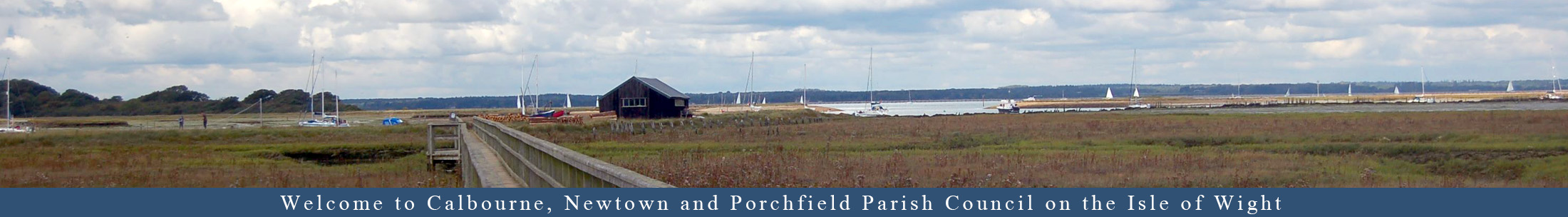 CALBOURNE NEWTOWN AND PORCHFIELD PARISH COUNCILNOTICE OF VACANCY IN OFFICE OF PARISH COUNCILLOR              Published: 18TH April 2024NOTICE IS HEREBY GIVENunder Section 87(2) of the Local Government Act 1972 
that a casual vacancy exists in the office of councillor forCalbourne Newtown and Porchfieldin the Porchfield WardA By-election to fill the vacancy will be held if, within 14 working days from the date of this notice, 10 electors registered in the Ward give notice in writing to the Returning Officer, Electoral Services Office, Isle of Wight Council, County Hall, High Street, Newport, Isle of Wight, PO30 1DU of a request for an election to fill the vacancy.If no such notice is given by Wednesday 10th May 2024 the Parish Council will fill the post by co-option.DATED this 19th April 2024(Signed)   Valerie TaylorCalbourne, Newtown and Porchfield Parish Clerk